Paski do zegarka gładkie 12mm oraz inne wymieryPaski do Zegarków to kraina w sieci, gdzie znajdziesz wszelkiego rodzaju paski do wymiany dla Twojego zegarka. W naszej ofercie między innymi paski do zegarka gładkie 12mm oraz o innych wymiarach.Zegarki - moda na 2019 rokKażdy nowy rok przynosi zawirowania w świecie mody. Marki prześcigają się w zaprezentowaniu nowych kolekcji nie tylko ubrań ale i dodatków czy akcesoriów. A jak to się ma do zegarków? Jakie modele będą najmodniejsze w 2019 roku? Po pierwsze klasyka! Moda na paryski styl, wyrafinowanie, klasę i minimalizm z nutką złotych dodatków - to zobaczysz na ulicach wielkich miast. Masz stary zegarek, w którym można wymienić pasek? Zamów paski do zegarka gładkie 12mm w kolorze brązowych lub czarnym i noś swój zegarek jak modne paryżanki ze złotymi, delikatnymi bransoletkami na łańcuszku oraz złotyki pierścionkami. Paski do zegarka gładkie 12mm - gdy lubisz kolorowe dodatki 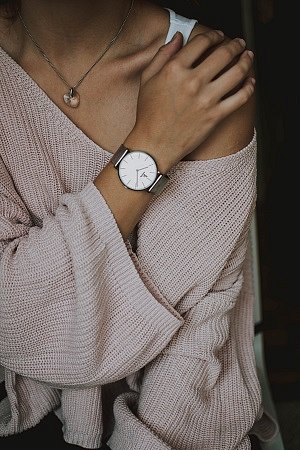 Mamy również opcję dla fanów kolorów. W tym sezonie bardzo modne są total looki. Co to znaczy? To stylizacja, która stworzona jest z ubrań i dodatków w jednym kolorze. Przykład? Sukienka maxi, sneakersy, torebka, ramoneska a wszystko w kolorze beżowym, pudrowego róż lub w szalenie modnej w 2019 roku zieleni. Paski do zegarka gładkie 12mm w naszej ofercie również kupisz w tych odcieniach, by stworzyć total look na miarę mediolańskich ikon mody. 